浙江工商大学自考专本衔接管理手册附件一：教学计划附件二：实践课程报名格式;毕业论文报名格式附件三：浙江工商大学自学考试专本衔接课程过程性评价实施细则附件四：退学申请表附件五：浙江省教育厅办公室关于印发进一步加强高等教育自学考试全日制助学管理若干规定的通知附件六：学费缴费格式浙江工商大学自考专本衔接工作概况浙江工商大学简介浙江工商大学坐落于风景秀丽的浙江省会城市杭州，前身是创建于1911年的杭州中等商业学堂，至今已有100多年的办学历史。1980年成立杭州商学院，2004年更名为浙江工商大学，2015年被确认为浙江省人民政府、商务部和教育部共建大学, 2017年，被确定为浙江省重点建设大学。学校拥有管理学、经济学、工学、文学、法学、理学、历史学、哲学、艺术等九大学科，拥有博士学位，硕士学位、学士学位授予权，硕士专业学位授予权，外国留学生、港澳台学生招生权。浙江工商大学继续教育学院是学校的直属学院，全面负责自考助学工作。先后被评为“全国高等教育自学考试先进集体”，“全国高等教育自学考试示范助学组织”，“浙江省高等教育自学考试先进集体”，“浙江省全日制自考助学优秀院校”。2.浙江工商大学自考专本衔接工作简介自考专本衔接工作（以下简称专本衔接）是指高等职业技术学院等专科层次在校生，在校就读期间，学有余力，通过普通本科院校助学等形式，同时参加高等教育自学考试本科阶段学习和考试，以提高自身学历层次的一种新型自学考试方式。在高等职业技术学院等院校开展专本衔接工作，能充分整合各种教育资源，实现自学考试教育与全日制专科教育优势互补、协调发展；能发挥高等院校专业教学优势，帮助专科层次在校生通过自学考试取得本科学历，以进一步提升其自身综合素质和就业竞争能力。专本衔接工作由浙江工商大学与学生所在院校共同组织实施，在充分融合双方教育教学资源的同时，还利用浙江吉博教育科技有限公司的在线学习平台，为学生提供良好的助学条件。3.开展专本衔接工作具有以下优势和特点(1)节约时间，无缝对接一步到位:课程学习无缝对接。在学生专科学习期间衔接自考本科课程，用2-3年的时间完成自考的本科专业课程学习，成绩合格者，最快可在专科毕业后半年拿到自考本科毕业证书。(2)自考文凭过硬，国外高校认可:文凭含金量高。高等教育自学考试实行统考制，考试要求相对较高，因而社会认可度高，其学历也得到国际多个国家如美、英、澳、加等国高校的承认。(3)教、学模式新颖，高效实用:教、学模式新颖灵活。利用线上和线下相结合、助学和自学相结合等教、学模式，形式灵活，高效实用，学生可利用业余时间自主学习，具有投入少、周期短、见效快、效益高等特点。(4)助学系统完善，服务周全:助学系统完善。建有全方位、交互式的网络在线助学系统；组建教研团队，分析、研究不同课程的教学、考试和学生学习特点，不断完善助学的内容、方式和路径，贴心服务，助力学生轻松掌握知识。二、招生管理1.招生专业2.招生工作浙江工商大学专本衔接招生对象为高职院校在校生或其他教育机构经全国成人高等教育统一招生考试录取的在籍专科层次学生。生源组织工作以学生所在学校为主，浙江工商大学继续教育学院与在线学习平台管理维护机构协助高职院校做好招生宣传、推广工作。专本衔接招生以学生自愿参加为原则。招生工作一年二次，分春季招生和秋季招生（简称春季班和秋季班），春季招生5月底前完成，秋季招生11月底前完成。招生人数不足40人的专业，不予开班。三、教学管理与服务1.教学服务(1)七大教研指南:①配套讲义：资深教研团队根据考纲提炼考点、重点，精确到位，学员更易了解要点。讲义依据最新考试大纲，提炼汇总教材重要知识点，多考多讲、少考少讲；繁冗知识点以表格形式呈现，建立知识框架体系，理清考点难点；每章均提供思维导图，列明知识结构，相应考点，助考生掌握知识层次，提高复习效率；知识点搭配典型真题，学练结合，助考生提前演练考试，轻松备考。②预测模拟：教研老师根据多年研究经验，精编5套预测试卷，考生通过模拟试卷的演练，再次巩固重要考点，查漏补缺，有针对性加强学习；5套预测试卷涵盖了考试大纲重要知识点，力争“好的习题+好的学习方法”，助考生达到事半功倍的效果。③历年真题：每门课程至少提供10套最新真题解析，考生通过真题演练，总结出题规律，把握命题趋势，对高频考点重点突破；每套真题均配套答案解析及对应教材页码，考生可对易错考点同步查找教材相应知识点，举一反三，触类旁通。通过对历年真题进行专业的解析，让学员快速掌握考试技能，轻松应对。④教学教案：通过对每章重点进行剖析提炼，将高频考点以思维导读的形式进行提炼，以助面授老师更好的提炼重点，植入教学加以应用。⑤考前助学：通过冲刺教学的模式，浓缩知识点进行教学，主要以习题练习为主，再引申相关知识点，让学生如临考场，同时巩固高频考点，为考试加油助威。⑥直播教学：直播软件的开发，在教学上利用网络进行互动教学，视听结合，趣中见效；课后视频储存，便于回放。⑦学科答疑：专业教研老师答疑，举一反三，直击考点，答疑过程中，除了题目本身的讲解，老师还会结合相关考点进行分析，帮助学生触类旁通。(2)五大贴心服务:①平台管理：PC端、移动端，通过平台进行学生管理、数据分析，学员可在线听课、过程考核，学习形式灵活；②线上课程：随时随地通过网络进行在线学习，帮助学生有效掌握知识点和考点。③助学管理：一站式管理，从学员报名至毕业全程跟踪式管理，实时指导学习、报考、疑问解答等，助力学习、考试至顺利毕业。④报考指南：提供自考课程报考、免考、毕业申报指导工作，优化完善。⑤在线咨询：专业团队全程服务、教学指导；实时进行在线疑问解答。2.教学组织课程报名后，学生所在院校要按自考教学大纲认真组织安排各门课程的教学，教学时数不得少于教学计划分配时数。（1）统考课程在学生所在院校组织教学的基础上（统考课程安排40课时），结合平台授课，考前由平台机构整理应试重点，在已安排40课时的统考课程中植入12课时，由学生所在院校指定教师做好考前辅导、串讲；（2）衔接课程（公共基础课）由学生所在院校组织教学工作。每个学分安排18-20课时，英语（二）要安排三个学期；（3）实践课程在学生所在院校组织教学的基础上（实践课程安排20课时），考前由浙江工商大学继续教育学院安排老师进行辅导、串讲。3.教材统考课程所用教材在课程报名时向当地考试院订购，实践课程所用教材按考核大纲推荐教材自行订购。4.教学计划（见附件一）。四、考务管理1.组织办理自考集体报名手续本项目是采用自学考试培养方案，通过合理设计课程，最后取得自学考试文凭。招生后学生所在院校首先要到各地、市考试院（按考试院要求）办理报名手续（可申请集体报名点），获取自考准考证。报名时间：春季班一般为7月初（办理10月份准考证），秋季班一般为1月初（办理4月份准考证），准确时间见当地考试院通知。各专业均按教学计划安排要求报考。2.课程报名根据专业教学计划学期分配课程分别报名。（1）统考课程和实践课程每年1月、7月到当地考试院报名（准确时间见当地考试院通知）；（2）实践课程（含毕业论文）报名要求在报考试院的同时报浙江工商大学继续教育学院，报名格式（见附件二）。3.免考课程（公共基础课）办理手续凭专科毕业证书原件和学校出具的成绩单（总表，学校盖章），在本科毕业前到当地考试院办理免考（每年的3月或9月办理，具体时间咨询当地考试院），考试院出具免考成绩单。4.考试形式（1）省考：由浙江省自考委统一组织的考试；（2）省考（过程性评价）：该课程30%在浙江工商大学继续教育学院的助学平台上参与学习和阶段测验与综合测验，省考70%的成绩与之相加得出最终成绩(见附件三)；（3）免考：专科段已按规定修完该课程，可按规定申请免考；（4）实践考核：受浙江省自考委的委托由浙江工商大学继续教育学院制定实践操作考核标准，浙江工商大学继续教育学院组织考核。5.考试组织（1）统考课程参加当地考试院组织的考试；（2）衔接课程（公共基础课）由学生所在院校组织测试，成绩计入毕业生毕业成绩总表；（3）实践课程由浙江工商大学继续教育学院组织考试。五、学籍管理1.学生名册学生所在院校要将参加专本衔接的学生名单，按照规定格式在首次集体报名结束后报浙江工商大学继续教育学院，并将学生相关信息导入网络助学平台的学生管理平台，由浙江工商大学继续教育学院报省考试院备案。若专本衔接合作班学生出现调整, 学生所在院校应及时告知浙江工商大学继续教育学院并在网络助学平台中的学生管理平台里及时更新。2.考试成绩（1）统考课程由学生参加全省统一组织的自学考试，其成绩由学生所在院校留存并将成绩导入网络助学平台；（2）选修课程的统考课程参加学校过程性评价，由平台机构负责报名及考核，其成绩由平台实时记录，最终应用于统考成绩，所占比重为30%；（3）衔接课程由学生所在院校统一组织学生进行考试和考核，并将成绩导入助学平台并留存成绩备查；（4）实践课程由浙江工商大学继续教育学院组织考试或考核并将成绩导入助学平台。3.毕业论文毕业论文报名时间和方式与自考实践课报名相同。学生报名后，由浙江工商大学继续教育学院安排老师到各学生所在院校进行论文集中指导。学生根据浙江工商大学继续教育学院网站公布的《自考本科毕业论文的通知》，上网查询公布的指导教师，学生自行和指导教师联系，完成并提交论文。提交毕业论文后，学生要根据浙江工商大学继续教育学院的安排在规定时间内到浙江工商大学继续教育学院参加论文答辩。论文采用百分制，60分为合格。4.毕业符合下面三个条件的学生可以申请毕业：①已取得国民教育系列专科毕业证书；②交清专本衔接所有费用；③学完自考专升本教学计划规定的全部课程并成绩合格。凭自考所有课程的单科合格证于每年的5月、11月向当地考试院申请毕业，浙江工商大学继续教育学院负责对毕业生的毕业资格审核，并在毕业证书上副署盖章，每年1月、7月发放毕业证书。5.学位	同时符合以下二个条件的自考本科毕业生可以申请学位：①参加浙江教育考试机构组织的全国公共英语等级考试（PETS）三级或以上笔试并取得合格成绩；②论文成绩为本次同专业自考本科毕业生论文的平均成绩以上。6.退学学生退学应当提交《退学申请表》（见附件四），交家长签名，经学生所在院校班主任签字同意，由学生所在院校该项目负责人签字核准后，交浙江工商大学继续教育学院办理相关手续。六、缴费与退费1.缴费学费：整个学习过程共分三期交纳学费，每学年开学一个月内将所有学生的本期学费汇到浙江工商大学继续教育学院指定账号，由浙江工商大学出具发票。浙江工商大学继续教育学院再按合作办学协议的规定比例分配给各合作方，其他费用的缴纳按有关协议执行。考试费及其他费用:则按相关规定要求将费用汇入指定账号。2.退费原则上不退学费，如确特殊，参照浙教办考[2008]171号《浙江省教育厅办公室关于印发进一步加强高等教育自学考试全日制助学管理若干规定的通知》（见附件五）执行。七、其他事项1.浙江工商大学继续教育学院网站（http://jxjy.zjsu.edu.cn）为自考专本衔接信息发布平台，自考专本衔接QQ群（260618055）为专本衔接信息交流平台。2.为保证专本衔接各项工作顺利、有序开展，合作班成立后，高职院校需提供该项目负责人及其他联系人的联系方式（QQ、联系电话等），用于日常工作联系。3.本工作管理手册适用2017级学生，最终解释权归浙江工商大学继续教育学院所有。附件一  教学计划附件二（Excel表格）：实践课程报名格式xx学校  年上（或下）自考实践集体报名缴费清单备注：每门课程建立单独的Excel表格，多门课程建立多个Excel表格，统一打包上报浙江工商大学。附件三浙江工商大学自学考试专本衔接课程过程性评价实施细则	 为强化教学过程管理，提升自考学习评价的科学性，加强对考生学习过程的指导与评价，提高教学质量，根据《浙江省自学考试过程性评价指导意见》的精神，结合自考专本衔接学生的实际情况，特制定浙江工商大学自考专本衔接课程过程性评价实施细则：一、组织机构与工作职责自考专本衔接课程过程性评价试点工作由浙江工商大学自学考办公室全面负责。校自考办要指定专人负责试点工作，精心组织，严格按省考试院的要求做好指导、监督、检查工作，确保人才培养质量。二、试点范围浙江工商大学自考专本衔接学生，其选修课程的理论课实行统考和过程性评价相结合。三、评价内容和方法参加过程性评价课程的成绩由统考成绩和过程性评价成绩两部分组成，统考成绩占70%，过程性评价成绩占30%。过程性评价成绩有到课率、平时表现、完成作业情况、阶段测验和综合测验五部分组成，按100分计。过程性评价成绩当次有效。过程性评价主要是通过学校网络助学平台进行，具体方法如下：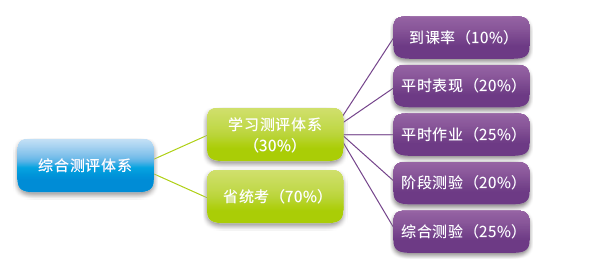 1. 到课率（10%）到课率由学员学习课件时间的长短决定，由系统实时记录。一般情况下，听课时间一般设置为课件总时长的100%，要求需完成所有的听课时长。计算方式：将组成课程的每个课件时长取到，比对学生每个课件的学习状态。到课率得分=学生实际学习时长÷课件总时长*1002. 平时表现(20%)由高职院校老师根据学生平时表现、学习态度等其他因素综合打分，满分为100分，打好分后录入平台系统。3.平时作业(25%)① 平时作业占过程性评价成绩的25%。② 每门课程设5个以上平时作业，平时作业有无数次测试机会。③ 平时作业由学习课件中的课后练习来组成，所有题目答对为满分。计算方式：平时作业=平时作业答对题数÷总题数的百分比。4. 阶段测验(20%)① 阶段测验占过程性评价成绩的20%。② 阶段测验的题目一般20--30题之间，且均为客观题。③ 每门课程设5阶段测验，每阶段测验最多可以做3次，取各阶段测验最高分的平均成绩作为阶段测验成绩，阶段测验的题目均由系统题库中随机抽取完成。计算方式：取所有阶段测验平均分作为阶段测验得分，则加权平均为：（90+95+97+100+99）÷5=96分（四舍五入）。5. 综合测验(25%)① 综合测验占过程性评价成绩的25%。 ② 综合测验的题目一般在50--60题之间，且均为客观题。③ 综合测验只有3次机会，取3次测验最高分作为综合测验成绩，综合测验的题目均由系统题库中随机抽取完成。 过程性评价最终成绩 = 到课率得分*10%+平时表现得分*20%+平时作业得分*25%+阶段测验得分*20%+综合测验得分*25%。计算方法实例：四、成绩上报每次统考前10天由校自考办根据自考网上助学平台自动生成的《过程性评价申请表》和数据信息用光盘报省教育考试院。五、监督和检查过程性评价工作要坚持质量标准，坚持公平、公正、公开的原则。过程性评价实施办法在学校网上助学平台上向考生公开，每门课程的过程性评价成绩在学校网上助学平台上公开，接受考生的监督。建立专本衔接学习档案，学习档案包括学生的基本情况、评价记录表及其他过程性评价所需的相关信息，并在学校网上助学平台上永久保留，自觉接受省教育考试院的检查。                           浙江工商大学继续教育学院                         二○一四年九月十五日附件1:浙江省自学考试过程性评价申报表附件2：浙江省自学考试过程性学习评价记录表附件 1：浙江省自学考试过程性评价申报表学校名称（盖章）：学校经办人：				联系电话：				年 	月		日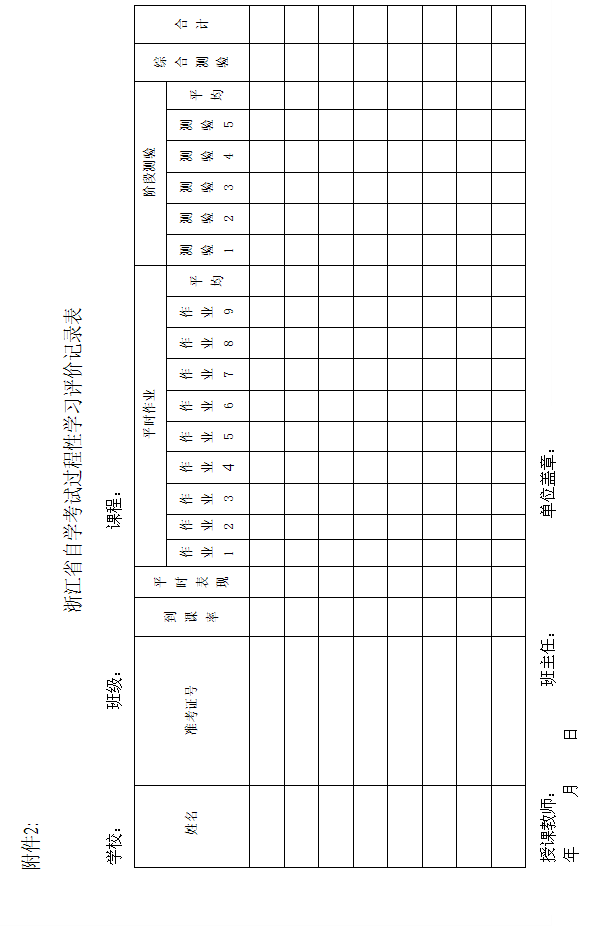 附件四退学申请表                                  浙江工商大学继续教育学院年   月   日附件五：《浙江省教育厅办公室关于进一步加强高等教育自学考试全日制助学管若干规定的通知》摘要浙江省教育厅办公室关于进一步加强高等教育自学考试全日制助学管理若干规定的通知（摘要）三、严格招生管理，规范经费收支行为必须严格执行国家收费政策，收费标准按照管理权限和规定程序报物价部门备案并向社会公开，严禁乱收费。财务管理须符合国家有关规定。学生按学年缴费后因各种原因退学的，全日制助学机构应及时办理退学退费手续。在报到注册后一个月内退学的，按学年所缴学费、住宿费的80%退费；一个月后退学的，按学年所缴学费、住宿费的50%退费；第二学期报到注册一个月内退学的，按学年所缴学费、住宿费的30%退费,一个月以后的，可不予退费。主题词：高等教育  自学考试  管理  规定  浙江省教育厅办公室         2008年11月19日印发附件六（Excel表格）：学费缴费格式xx学校年上（或下）专本衔接学费缴费清单备注：次数填写第几次缴费，如果新生准考证未办出则空白不填。序号专业代码专业名称主考院校11020202工商企业管理浙江工商大学21020213企业财务管理浙江工商大学31020210旅游管理浙江工商大学41020216电子商务浙江工商大学工商企业管理（本科）专业教学计划工商企业管理（本科）专业教学计划工商企业管理（本科）专业教学计划工商企业管理（本科）专业教学计划工商企业管理（本科）专业教学计划工商企业管理（本科）专业教学计划主考院校：浙江工商大学      专业代码：1020202   主考院校：浙江工商大学      专业代码：1020202   主考院校：浙江工商大学      专业代码：1020202   主考院校：浙江工商大学      专业代码：1020202   主考院校：浙江工商大学      专业代码：1020202   主考院校：浙江工商大学      专业代码：1020202   课程类型序号课程代码课程名称学分考试形式课程类型序号课程代码课程名称学分考试形式基础课程103708中国近现代史纲要2免考课程基础课程203709马克思主义基本原理概论4免考课程基础课程300015英语（二）14免考课程核心课程400152组织行为学4自考365核心课程500054管理学原理6自考365核心课程600149国际贸易理论与实务6自考365核心课程700067财务管理学6自考365核心课程800151企业经营战略（实）6（实）实践课程核心课程900154企业管理咨询（实）4（实）实践课程核心课程1021046毕业论文不计学分选修课程1100179谈判与推销技巧4过程性评价选修课程1200315当代中国政治制度6过程性评价选修课程1306088管理思想史9过程性评价选修课程1400034社会学概论6过程性评价选修课程1500197旅游资源规划与开发（实）5实践课程总计学分总计学分总计学分总计学分75注：该专业教学计划根据省考试院最终定稿确定注：该专业教学计划根据省考试院最终定稿确定注：该专业教学计划根据省考试院最终定稿确定注：该专业教学计划根据省考试院最终定稿确定注：该专业教学计划根据省考试院最终定稿确定注：该专业教学计划根据省考试院最终定稿确定企业财务管理（本科）专业教学计划企业财务管理（本科）专业教学计划企业财务管理（本科）专业教学计划企业财务管理（本科）专业教学计划企业财务管理（本科）专业教学计划企业财务管理（本科）专业教学计划主考院校：浙江工商大学      专业代码：1020213   主考院校：浙江工商大学      专业代码：1020213   主考院校：浙江工商大学      专业代码：1020213   主考院校：浙江工商大学      专业代码：1020213   主考院校：浙江工商大学      专业代码：1020213   主考院校：浙江工商大学      专业代码：1020213   课程类型序号课程代码课程名称学分考试形式课程类型序号课程代码课程名称学分考试形式基础课程103708中国近现代史纲要2免考课程基础课程203709马克思主义基本原理概论4免考课程基础课程300015英语（二）14免考课程核心课程418003税收策划（实）4（实）实践课程核心课程500160审计学4自考365核心课程600157管理会计（一）6自考365核心课程700207高级财务管理（实）6（实）实践课程核心课程800208国际财务管理（实）5（实）实践课程核心课程900158资产评估4自考365核心课程1021087毕业论文不计学分选修课程1100179谈判与推销技巧4过程性评价选修课程1200054管理学原理6过程性评价选修课程1306088管理思想史9过程性评价选修课程1400034社会学概论6过程性评价选修课程1500197旅游资源规划与开发（实）5实践课程总计学分总计学分总计学分总计学分73注：该专业教学计划根据省考试院最终定稿确定注：该专业教学计划根据省考试院最终定稿确定注：该专业教学计划根据省考试院最终定稿确定注：该专业教学计划根据省考试院最终定稿确定注：该专业教学计划根据省考试院最终定稿确定注：该专业教学计划根据省考试院最终定稿确定旅游管理（本科）专业教学计划旅游管理（本科）专业教学计划旅游管理（本科）专业教学计划旅游管理（本科）专业教学计划旅游管理（本科）专业教学计划旅游管理（本科）专业教学计划主考院校：浙江工商大学      专业代码：1020210   主考院校：浙江工商大学      专业代码：1020210   主考院校：浙江工商大学      专业代码：1020210   主考院校：浙江工商大学      专业代码：1020210   主考院校：浙江工商大学      专业代码：1020210   主考院校：浙江工商大学      专业代码：1020210   课程类型序号课程代码课程名称学分考试形式课程类型序号课程代码课程名称学分考试形式基础课程103708中国近现代史纲要2免考课程基础课程203709马克思主义基本原理概论4免考课程基础课程300015英语（二）14免考课程核心课程400067财务管理学6自考365核心课程500058市场营销学5自考365核心课程600197旅游资源规划与开发（实）5（实）实践课程核心课程700198旅游企业投资与管理4自考365核心课程800200客源国概况（实）4（实）实践课程核心课程921063旅游管理毕业论文不计学分选修课程1000179谈判与推销技巧4过程性评价选修课程1100054管理学原理6过程性评价选修课程1200315当代中国政治制度6过程性评价选修课程1300034社会学概论6过程性评价选修课程1406088管理思想史9过程性评价选修课程1500154企业管理咨询（实）4实践课程总计学分总计学分总计学分总计学分68注：该专业教学计划根据省考试院最终定稿确定注：该专业教学计划根据省考试院最终定稿确定注：该专业教学计划根据省考试院最终定稿确定注：该专业教学计划根据省考试院最终定稿确定注：该专业教学计划根据省考试院最终定稿确定注：该专业教学计划根据省考试院最终定稿确定电子商务（本科）专业计划电子商务（本科）专业计划电子商务（本科）专业计划电子商务（本科）专业计划电子商务（本科）专业计划电子商务（本科）专业计划主考院校：浙江工商大学      专业代码：1020216   主考院校：浙江工商大学      专业代码：1020216   主考院校：浙江工商大学      专业代码：1020216   主考院校：浙江工商大学      专业代码：1020216   主考院校：浙江工商大学      专业代码：1020216   主考院校：浙江工商大学      专业代码：1020216   课程类型序号课程代码课程名称学分考试形式课程类型序号课程代码课程名称学分考试形式基础课程103708中国近现代史纲要2免考课程基础课程203709马克思主义基本原理概论4免考课程基础课程300015英语（二）14免考课程核心课程400908/00909网络营销与策划（含实）5（含实2）含实课程核心课程500915/00916电子商务与现代物流（含实）6（含实3）含实课程核心课程600913/00914电子商务与金融（含实）6（含实3）含实课程核心课程700906/00907电子商务网站设计原理（含实）6（含实3）含实课程核心课程800997/00998电子商务安全导论（含实）5（含实2）含实课程核心课程900911/00912互联网数据库（含实）6（含实3）含实课程核心课程1021050毕业设计（论文）不计学分选修课程1100179谈判与推销技巧4过程性评价选修课程1200054管理学原理6过程性评价选修课程1306088管理思想史9过程性评价选修课程1400034社会学概论6过程性评价总计学分总计学分总计学分总计学分77注：该专业教学计划根据省考试院最终定稿确定注：该专业教学计划根据省考试院最终定稿确定注：该专业教学计划根据省考试院最终定稿确定注：该专业教学计划根据省考试院最终定稿确定注：该专业教学计划根据省考试院最终定稿确定注：该专业教学计划根据省考试院最终定稿确定序号准考证号姓名身份证号课程号课程金额xx学校   年上（或下）xx专业专本衔接毕业论文集体报名缴费清单序号xx学校   年上（或下）xx专业专本衔接毕业论文集体报名缴费清单准考证号xx学校   年上（或下）xx专业专本衔接毕业论文集体报名缴费清单姓名xx学校   年上（或下）xx专业专本衔接毕业论文集体报名缴费清单身份证号xx学校   年上（或下）xx专业专本衔接毕业论文集体报名缴费清单课程号xx学校   年上（或下）xx专业专本衔接毕业论文集体报名缴费清单专业xx学校   年上（或下）xx专业专本衔接毕业论文集体报名缴费清单论文代码xx学校   年上（或下）xx专业专本衔接毕业论文集体报名缴费清单论文题目xx学校   年上（或下）xx专业专本衔接毕业论文集体报名缴费清单联系电话xx学校   年上（或下）xx专业专本衔接毕业论文集体报名缴费清单成绩xx学校   年上（或下）xx专业专本衔接毕业论文集体报名缴费清单指导教师不填xx学校   年上（或下）xx专业专本衔接毕业论文集体报名缴费清单电话不填xx学校   年上（或下）xx专业专本衔接毕业论文集体报名缴费清单邮箱不填考核比例百分制得分比例得分到课率（10%）98分9.8分平时表现(20%)95分19分平时作业(25%)99分24.8分阶段测验(20%)96分19.2分综合测验(25%)98分24.5分考核结果97分（四舍五入）课程代码课程名称考试课次数备注合计省考试院意见签名：签名：签名：姓名性别班级专业联系方式所在院校退学原因             申请人家长签字：                        申请时间：  年   月   日             申请人家长签字：                        申请时间：  年   月   日             申请人家长签字：                        申请时间：  年   月   日             申请人家长签字：                        申请时间：  年   月   日             申请人家长签字：                        申请时间：  年   月   日班主任意见              签字：              签字：              签字：              签字：              签字：所在院校意见             盖章：             盖章：             盖章：             盖章：             盖章：浙江工商大学继续教育学院意见              盖章：              盖章：              盖章：              盖章：              盖章：姓名身份证号准考证号专业年级次数金额备注